Animals and Plants                                     Tràth ìre			                                              Early Level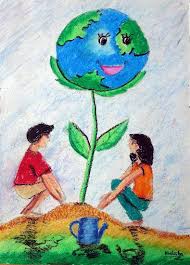 https://www.youtube.com/watch?v=F000UK_kUq4&list=RDlKkG8Xbb8Fc&index=3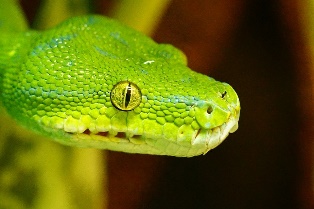 https://www.youtube.com/watch?v=lKkG8Xbb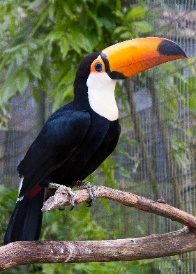 